Exercise # 24. In Exercises 21–32, use the figure to find the following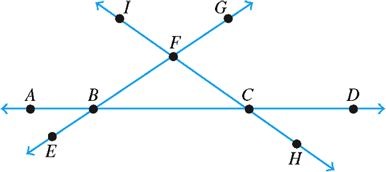 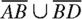 Exercise 9.3 # 16In Exercises 15–18, determine (a) the area and (b) the circumference of the circle. Use the key on your calculator and round your answer to the nearest hundredth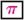 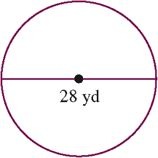 ________________________________________________________________________________________________Exercise page. 603  #6In Exercises 1–6, use the figure shown to determine the following: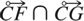 